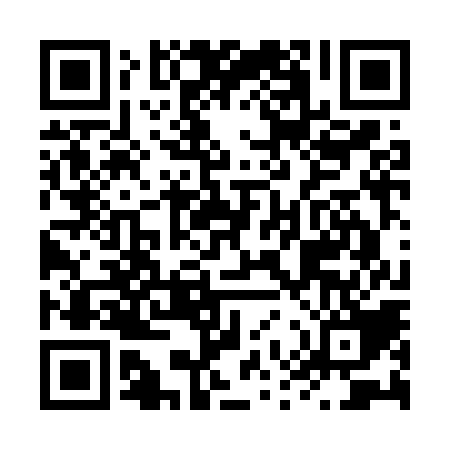 Ramadan times for Copper Mine, Missouri, USAMon 11 Mar 2024 - Wed 10 Apr 2024High Latitude Method: Angle Based RulePrayer Calculation Method: Islamic Society of North AmericaAsar Calculation Method: ShafiPrayer times provided by https://www.salahtimes.comDateDayFajrSuhurSunriseDhuhrAsrIftarMaghribIsha11Mon6:056:057:171:104:317:057:058:1712Tue6:036:037:151:104:317:067:068:1813Wed6:026:027:141:104:327:067:068:1914Thu6:006:007:121:104:327:077:078:1915Fri5:595:597:111:094:337:087:088:2016Sat5:575:577:091:094:337:097:098:2117Sun5:565:567:081:094:337:107:108:2218Mon5:545:547:061:084:347:117:118:2319Tue5:525:527:051:084:347:127:128:2420Wed5:515:517:031:084:357:137:138:2521Thu5:495:497:021:084:357:147:148:2722Fri5:485:487:001:074:357:157:158:2823Sat5:465:466:591:074:367:167:168:2924Sun5:445:446:571:074:367:177:178:3025Mon5:435:436:561:064:377:187:188:3126Tue5:415:416:541:064:377:197:198:3227Wed5:405:406:531:064:377:207:208:3328Thu5:385:386:511:054:387:207:208:3429Fri5:365:366:491:054:387:217:218:3530Sat5:355:356:481:054:387:227:228:3631Sun5:335:336:461:054:397:237:238:371Mon5:315:316:451:044:397:247:248:382Tue5:305:306:431:044:397:257:258:393Wed5:285:286:421:044:407:267:268:404Thu5:265:266:401:034:407:277:278:415Fri5:255:256:391:034:407:287:288:426Sat5:235:236:371:034:407:297:298:437Sun5:215:216:361:034:417:307:308:448Mon5:205:206:351:024:417:317:318:469Tue5:185:186:331:024:417:317:318:4710Wed5:165:166:321:024:417:327:328:48